"Біз біргеміз-күшіміз!" акциясы»2020 жылдың 14 ақпанында " Адал ұрпақ "клубының және" Алтын жүрек "еріктілер жасағының мүшелері 1 сынып оқушылары арасында" Бірге біз-күшіміз! " атты би флешмобын өткізді.", балаларға мейірімді адам қандай болу керектігін айтты.  № 3 мектеп-интернаттың оқушыларына волонтерлер сыйлаған балалар ойыншықтарын өздерінен тыс қалдырмады.  Сіздерді жақсы істер жасауға шақырамыз!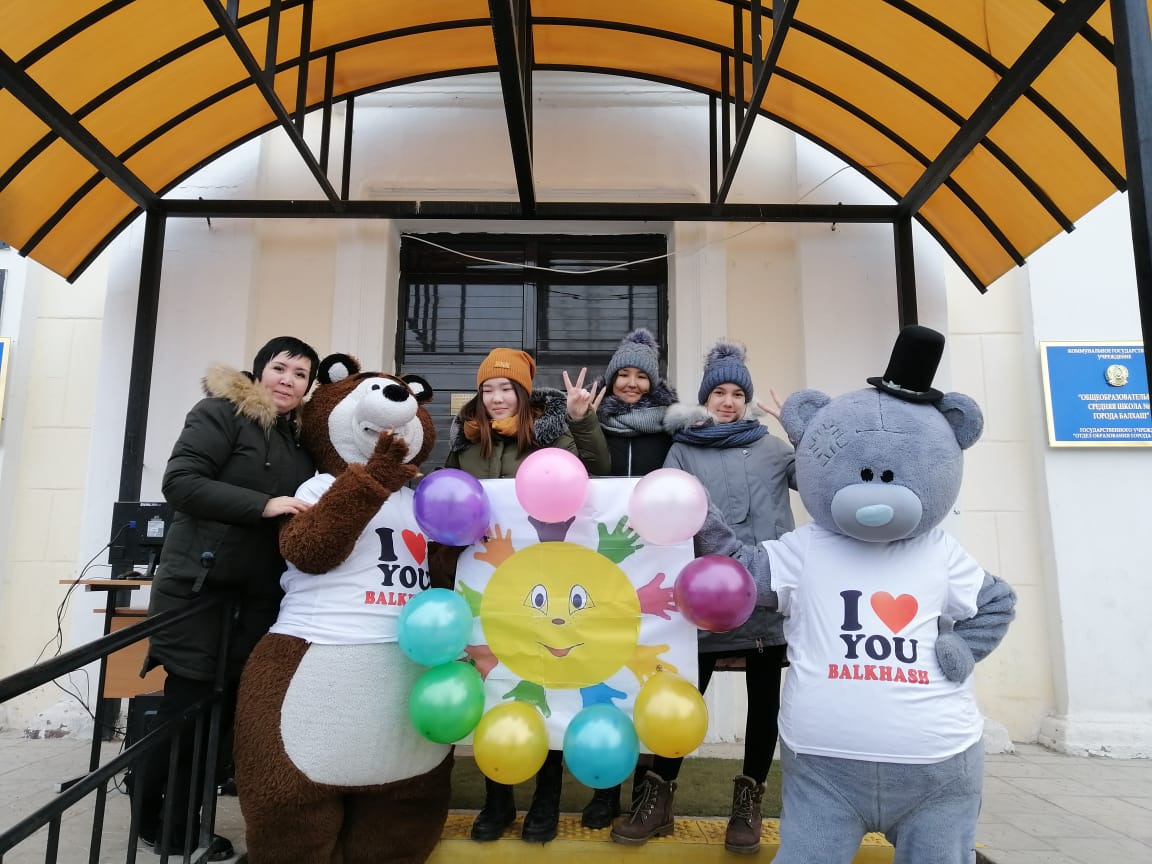 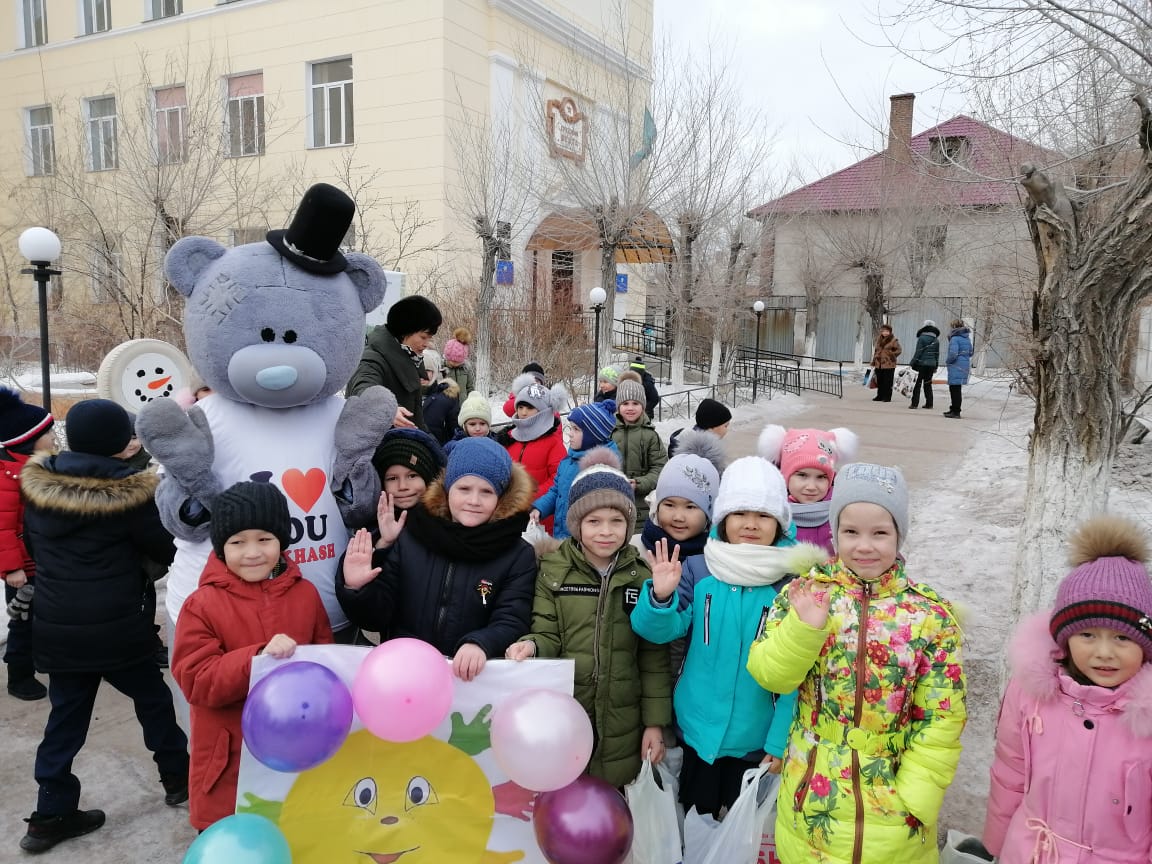 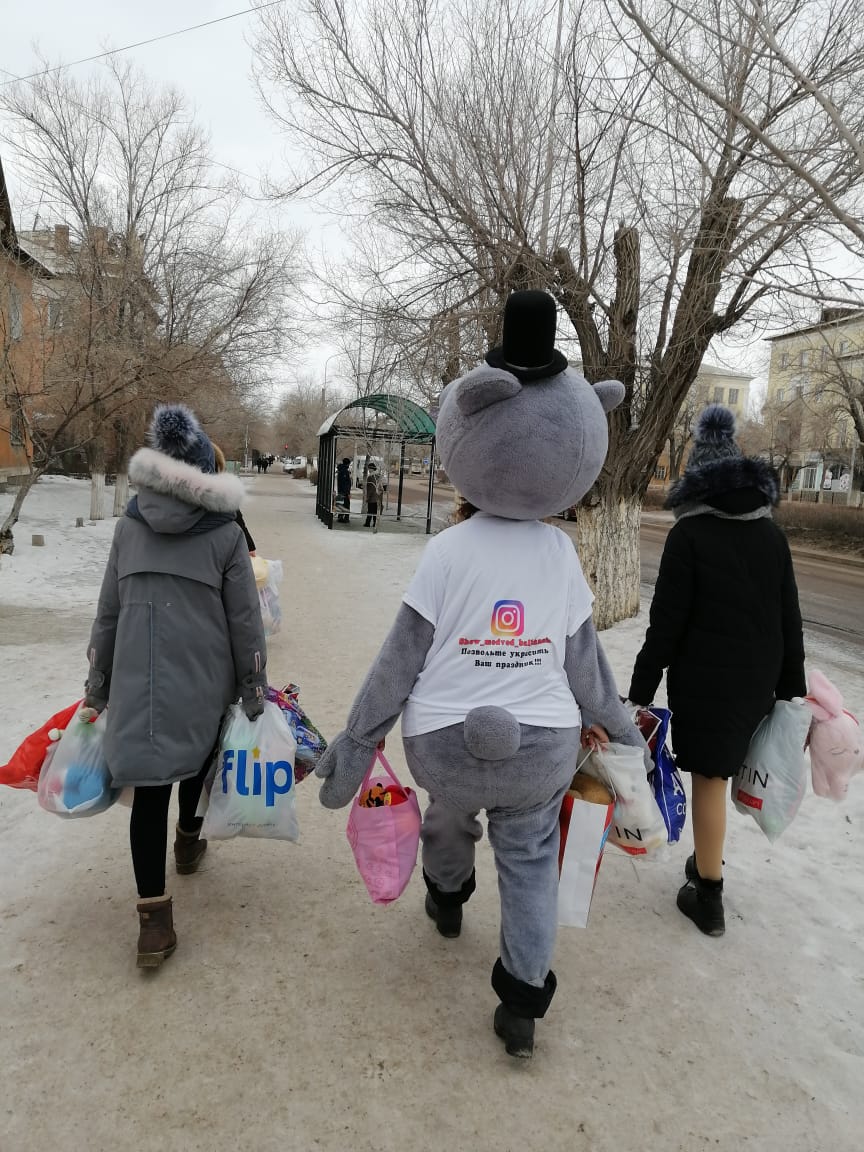 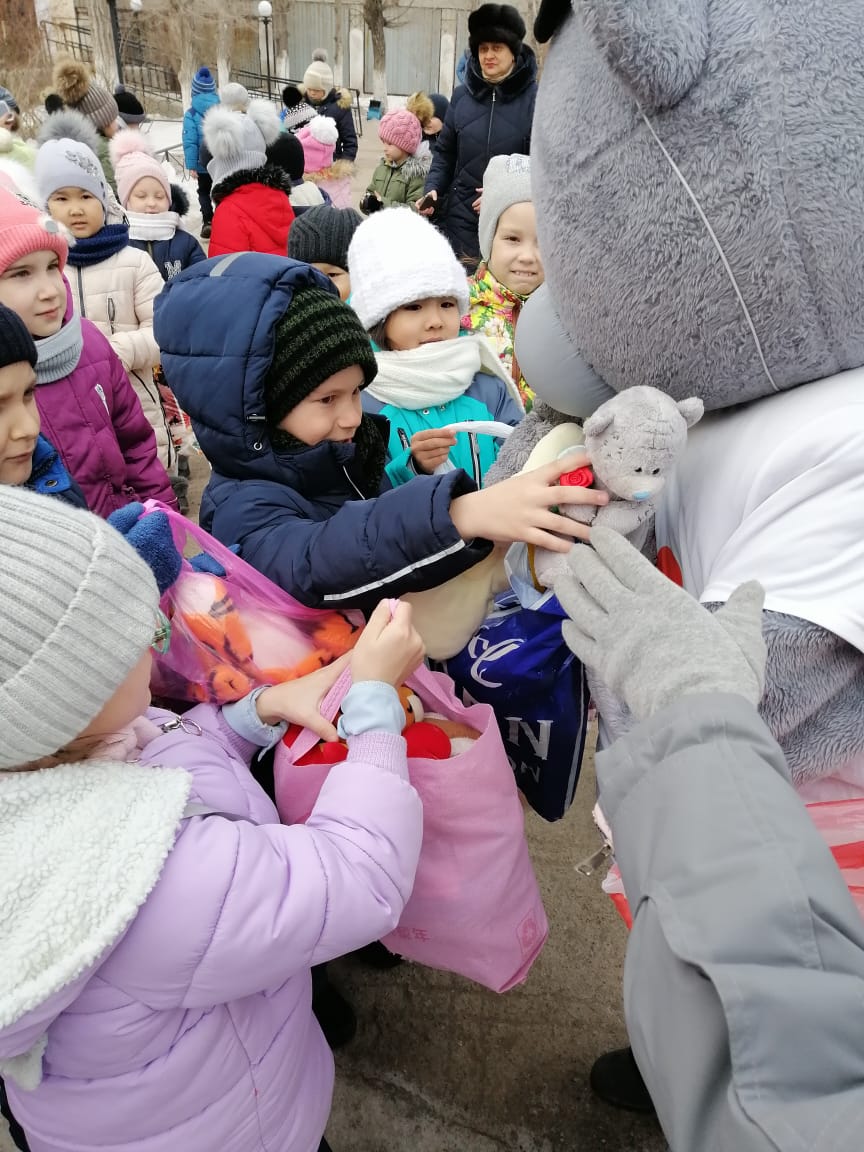 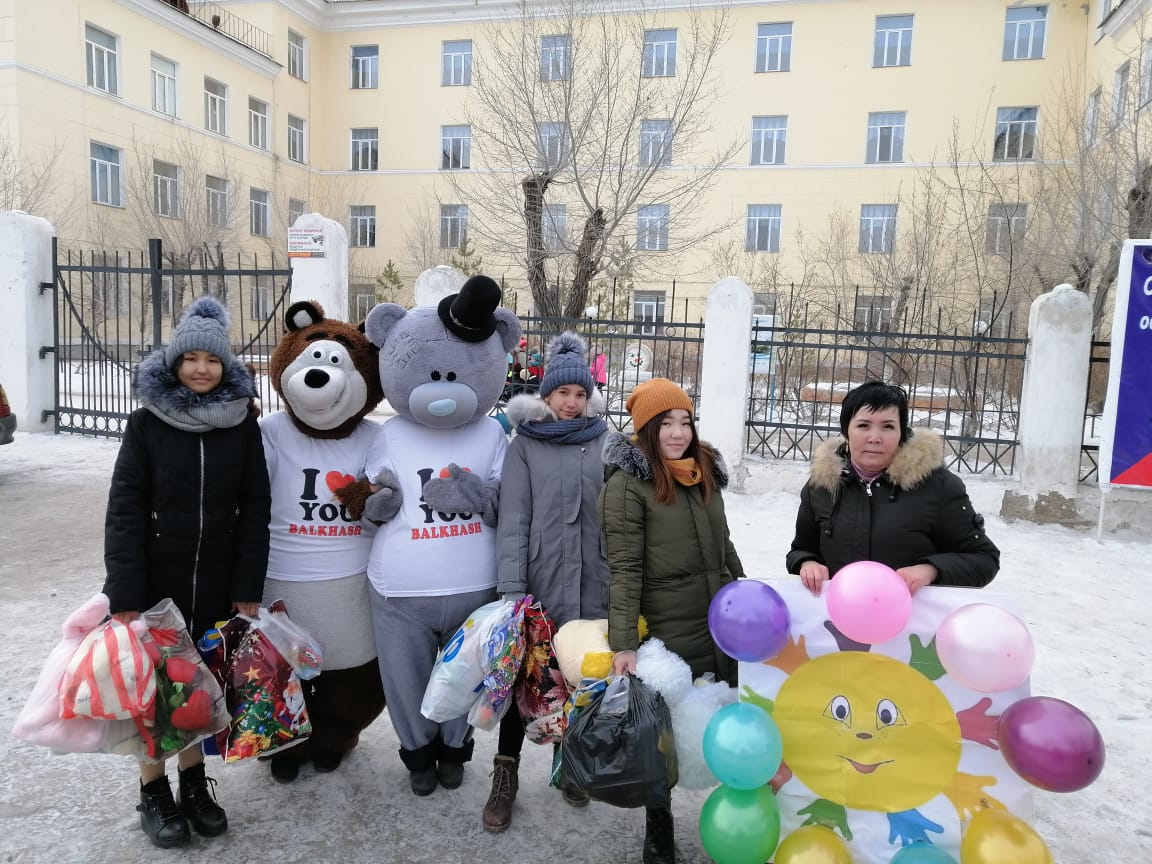 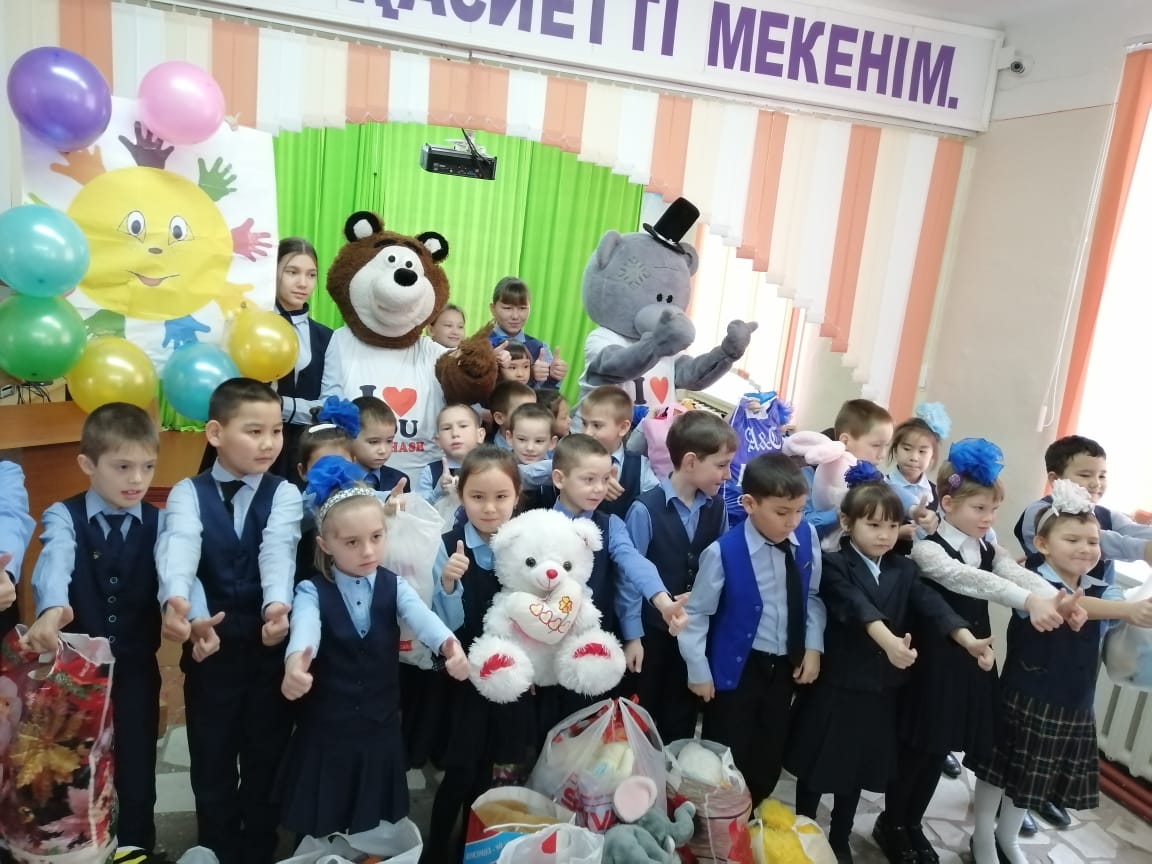 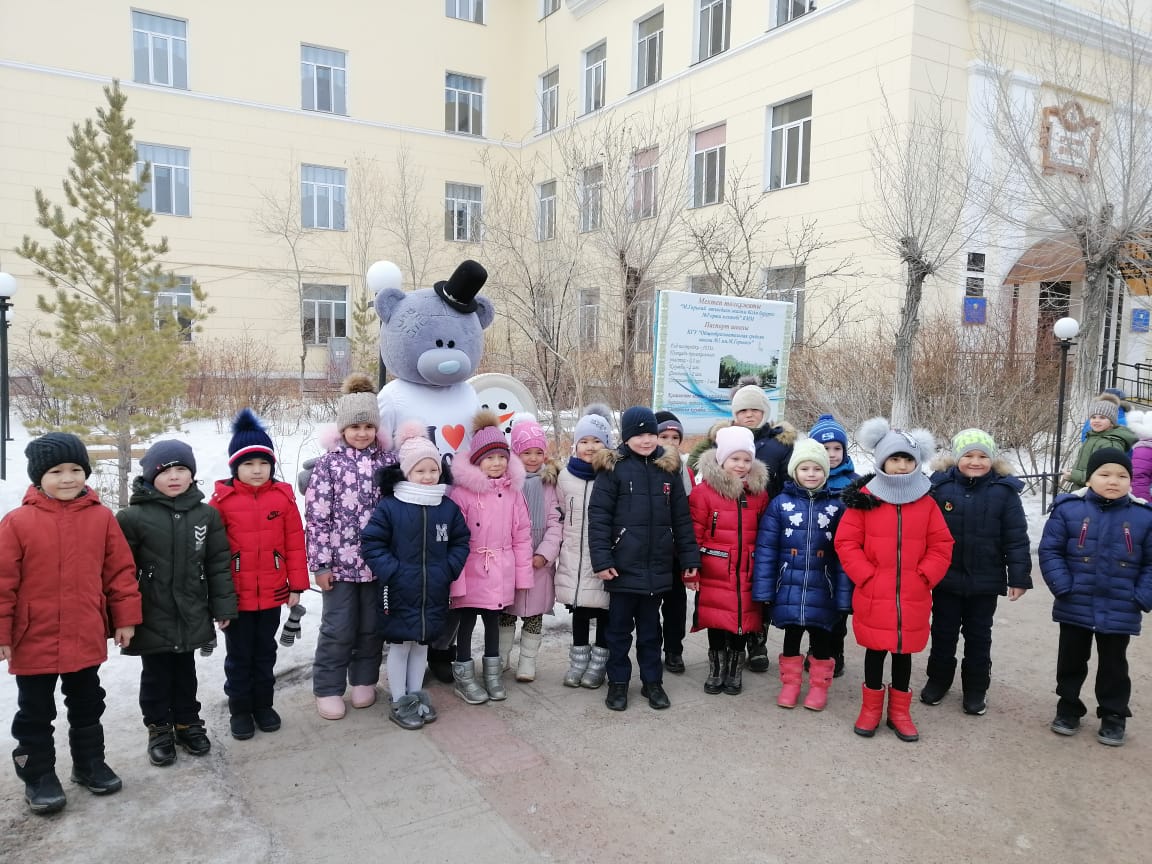 